PETER RADECZKY M.D.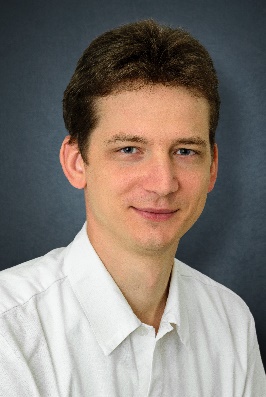 Phone: 		+36 (30) 581-41-87E-mail: 		radeczkypeter@oncol.huDIPLOMA	Semmelweis University, Faculty of Medicine, Budapest, M.D. (2013) SPOKEN LANGUAGESEnglish - intermediate levelGerman - intermediate levelPOSTGRADUATE COURSES, SCHOLARSHIPS2013.	Chest Trauma Course, Győr, Hungary2014.	3rd ETOP Residential Workshop, Gdansk, Poland2014. 	Lungtransplant Academy, AKH Hospital, Vienna, Austria2014.	Expert Meeting on Laser Application in Thoracic Surgery, Freiburg, Germany2016.	Endoscopic Treatment of Lung Cancer, Bratislava, Slovakia2018.	Lung Transplantation Medizinische Hochschule Hannover, Hannover, Germany (Sólyom László scholarship)WORK PLACE      from 02.09.2013 National Institute of Oncology Thoracic Surgery DepartmentPUBLICATIONS Early Postoperative Problems After Lung Transplantation: First-Year Experiences in Light of the Newly Established National Hungarian Lung Transplantation Program. Madurka I, Elek J, Schönauer N, Bartók T, Kormosói-Tóth K, Radeczky P, Gieszer B, Ghimessy Á, Lang G, Klepetko W, Rényi-Vámos F. Transplant Proc. 2017 Sep;49(7):1538-1543. Launching the Hungarian Lung Transplantation Program. Rényi-Vámos F, Radeczky P, Gieszer B, Ghimessy Á, Czebe K, Török K, Döme B, Elek J, Klepetko W, Lang G, Madurka I. Transplant Proc. 2017 Sep;49(7):1535-1537.The start of the Hungarian lung transplantation program and the first results. Gieszer B, Radeczky P, Ghimessy Á, Farkas A, Csende K, Bogyó L, Fazekas L, Kovács N, Madurka I, Kocsis Á, Agócs L, Török K, Bartók T, Dancs T, Schönauer N, Tóth K, Szabó J, Eszes N, Bohács A, Czebe K, Csiszér E, Mihály S, Kovács L, Müller V, Elek J, Rényi-Vámos F, Lang G. Orv Hetil. 2018 Nov;159(46):1859-1868. EDUCATION ACTIVITIES2014. 	Gradual education: Thoracic Surgery Seminars for Hungarian, 5th year medical studentsAWARDS2015.	Poster Presentation at the Conference on FISESZ (II. Place)MEMBERSHIPSMember of the Hungarian Society for Transplantation Member of the Hungarian Society of Thoracic Surgeons Member of the European Society of Thoracic Surgeons (ESTS)